Cuadros de bonos argentinos en dolaress - 06/05/2022BONOS EN PESOS CON CER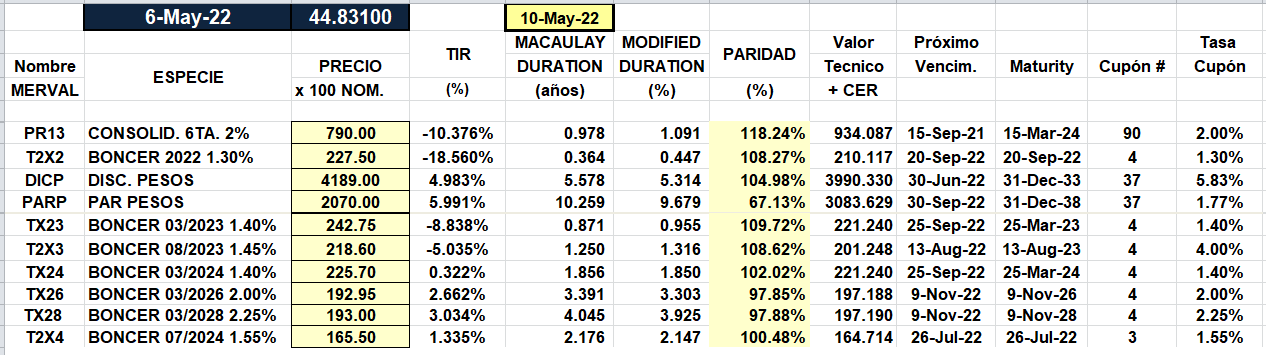 	BONOS EN PESOS CON CUPON FIJO	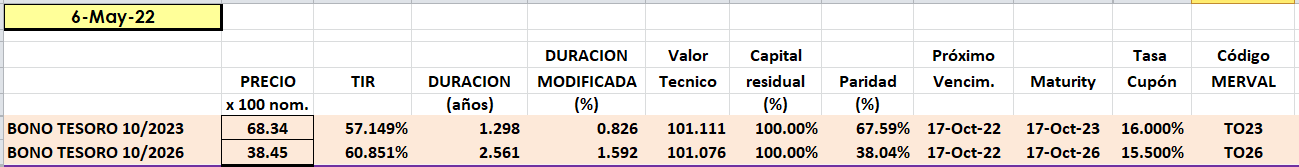 